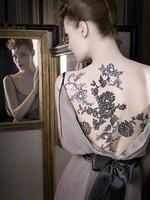 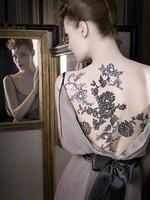 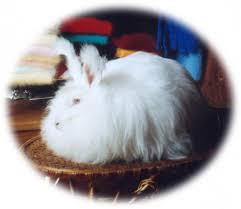 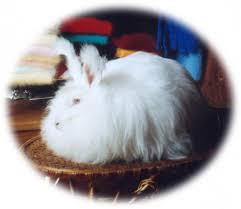 --------------------------------------------------------------------------------------------------------------------------------------------------------                   Bulletin d’inscription à retourner pour le lundi 24 avril 2017.                                                              Syndicat d’Initiatives Maison des Associations Place Quentovic  62520 LE TOUQUET  03.21.05.34.83Mme, M. : ……………………………………………………..			Prénom : ………………………………….…………..…….Adresse :…………………………………………………………………………………………………………..…………………………………………….………………………………………………………………………………………………………………………………..……………………………………..Tél. : …………………………………………………………			Portable : ……………………………………………………Mail : ………………………………………………………………………………………….…………………………………………………………………Participera(ont) à l’escapade du MARDI 16 MAI 2017 au tarif de 58 €/personneNombre de personne(s) : …………………………………. X 58 € = …………………………………. €A régler par chèque à l’ordre du Syndicat d’Initiatives.							         A noter : Les inscriptions ne seront définitives qu’à réception du règlement.INFOS : Syndicat d’Initiatives – Maison des Associations – Place Quentovic 62520 LE TOUQUET  03.21.05.34.83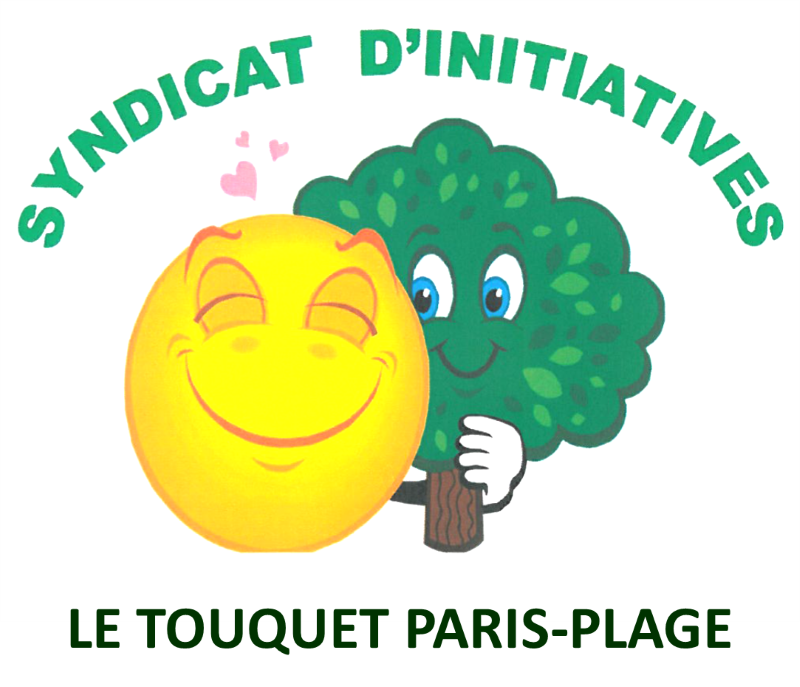 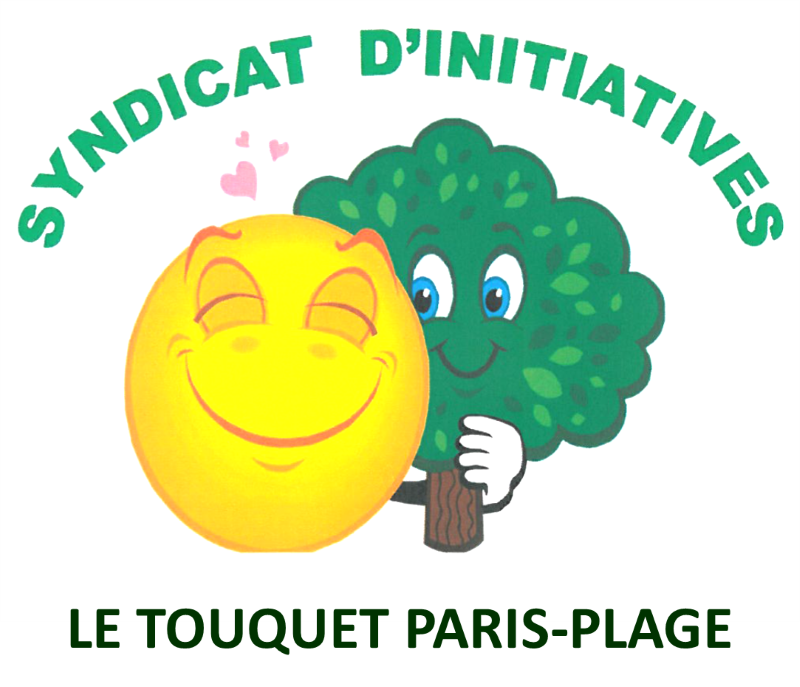 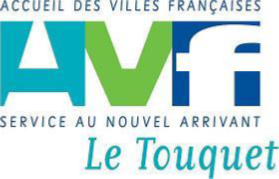 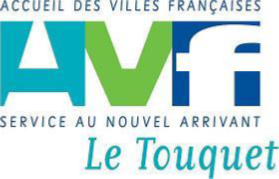 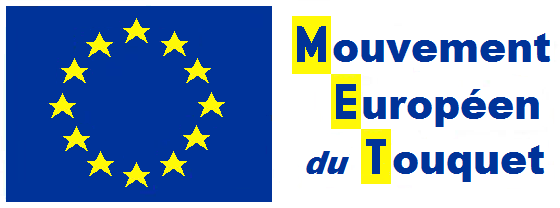 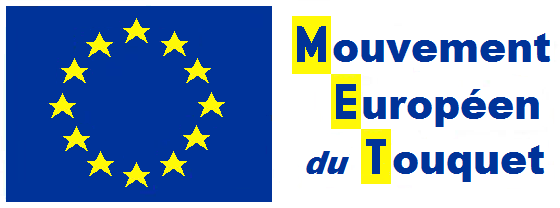 